每日一练（7月20日）1.我国古代私学最早兴盛于( )。   [单选题]正确率：73.33%2.教育的发展与政治经济的发展并不同步这是教育的( )。   [单选题]正确率：86.67%3.学校教育正式产生于( )。   [单选题]正确率：40%4.《学记》是世界上最早系统论述教学理论的专著，对后世的教育产生了极为深远的影响。下列有关说法不正确的是( )。   [单选题]正确率：73.33%5.我国先秦时期，提出了“有教无类”、“因材施教”的教育家是( )。   [单选题]正确率：93.33%选项小计比例A.商周426.67%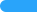 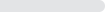 B.春秋战国 (答案)1173.33%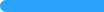 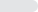 C.秦汉00%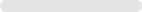 D.隋唐00%选项小计比例A.能动性00%B.可控性00%C.超前性213.33%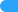 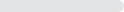 D.相对独立性 (答案)1386.67%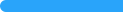 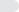 选项小计比例A.奴隶社会初期 (答案)640%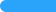 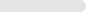 B.封建社会初期746.67%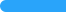 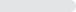 C.原始社会初期00%D.资本主义社会初期213.33%选项小计比例A.“学无当于五官，五官不得不治”，体现了记忆需要多种感官参与复习320%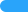 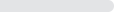 B.“时过然后学，则勤苦而难成”，告诉我们要抓住学生身心发展的关键期00%C.“独学而无友，则孤陋而寡闻”，启示我们在教学中要注意运用参观法 (答案)1173.33%D.“不陵节而施之谓孙”，启示我们教学要遵循儿童身心发展的顺序性，要循序渐进16.67%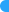 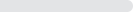 选项小计比例A.孔子 (答案)1493.33%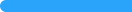 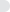 B.孟子16.67%C.荀子00%D.庄子00%